Workshop on PCT Fee Reductions for Universitiesorganized by the World Intellectual Property OrganizationGeneva, June 18, 2018Provisional Programprepared by the International Bureau of WIPO10.30 – 10.35 	Opening of WorkshopIntroduction by the Chair:  Mr. John Sandage, Deputy Director General, Patents and Technology Sector, World Intellectual Property Organization (WIPO)10.35 – 10.45	Patenting Activities by Universities – Statistical OverviewSpeaker:  Mr. Hao Zhou, Head, Data Development Section, Economics and Statistics Division, WIPO10.45 – 11.00	Impact of the Proposal to Introduce Fee Reductions for Universities on PCT Fee IncomeSpeaker:  Mr. Carsten Fink, Chief Economist, Economic and Statistics Division, WIPO11.00 – 11.30	Patenting from the Perspective of a University in a Developed CountrySpeaker:  Ms. Alison Campbell, Director Knowledge Transfer, Ireland (KTI) and 2018-2019 Chair, Association of University Technology Managers (AUTM), Dublin, Ireland11.30 – 12.00	Patenting from the Perspective of a University in a Developing CountrySpeaker:  Mr. McLean Sibanda, Chief Executive Officer, The Innovation Hub, South Africa and President of the Advisory Council, International Association of Science Parts and Areas of Innovation (IASP), Tshwane, South Africa12.00 – 12.30	Economist Perspective of Patenting by Universities and Possible Measures to Increase Patenting Activity (1)Speaker:  Ms. Suma Athreye, Professor, Essex Business School (EBS), EBS Management Science and Entrepreneurship (MSE), University of Essex, Essex, United Kingdom12.30 – 13.00	Economist Perspective of Patenting by Universities and Possible Measures to Increase Patenting Activity (2)Speaker:  Ms. Catalina Martínez García, Deputy Director, Institute of Public Goods and Policies (CSIC-IPP), Madrid, Spain13.00 – 15.00	Lunch Break15.00 – 15.30	Incentives (other than Fee Reductions) to Encourage Patenting from Universities – Developed Country ExperienceSpeaker:  Mr. Bo Stenhuus, Commercial Officer, Research and Innovation, Technology Transfer, University of Copenhagen, Copenhagen, Denmark15.30 – 16.00	Incentives (other than Fee Reductions) to Encourage Patenting from Universities – Developing Country ExperienceSpeaker:  Ms. Fazilet Vardar-Sukan, Professor, Faculty of Engineering and Natural Sciences, Sabanci University and Director, Nanotechnology Research and Application Center (SUNUM), Sabanci University, Istanbul, Turkey16.00 – 16.30	Impact of Fee Reductions on Ability of Universities to Access the Patent System – Developed Country ExperienceSpeaker:  Ms. Anne Lane, Executive Director, UCL Business PLC (UCLB), London, United Kingdom16.30 – 17.00	Impact of Fee Reductions on Ability of Universities to Access the Patent System – Developing Country ExperienceSpeaker:  Ms. Marli Elizabeth Ritter dos Santos, Director, Technology Transfer Office, Pontifical Catholic University of Rio Grande do Sul, Porto Alegre, Brazil17.00 – 17.15	Implementation IssuesSpeaker:  Mr. Michael Richardson, Director, PCT Business Development Division, PCT Legal and International Affairs Department, Patents and Technology Sector, WIPO17.15 – 17.45	Roundtable DiscussionModerator:  Mr. John SandageSpeakers:  All invited speakers17.45 – 18.00	General Q&A SessionClosing of Workshop[End of document]EE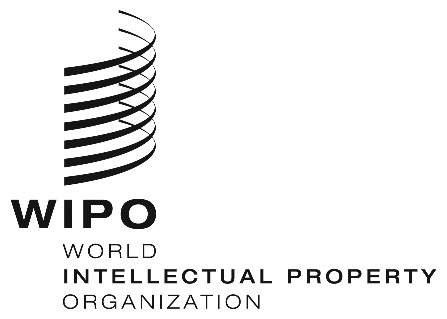 WORKSHOPWORKSHOPWIPO/PCT/UNI/GE/18/INF/1 Prov.  WIPO/PCT/UNI/GE/18/INF/1 Prov.  ORIGINAL: EnglishORIGINAL: EnglishDATE: May 31, 2018DATE: May 31, 2018